Name:Phase 4 Discussion BoardDeliverable Length:4-5 paragraphsDetails:In addition to the six basic graphs, programmers and game designers also need a resource to help them understand, analyze, and graph rational functions that frequently come up in their game designs. First, pick a rational function and graph it. For example, y = 1/x is a rational function. The graph looks like the following: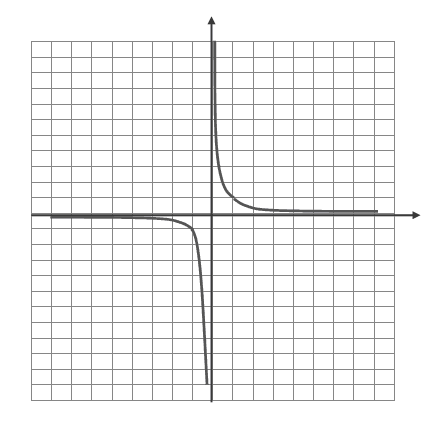 Select a different function for your example. Then discuss the following:Determine whether or not the graph crosses either the x or y axis and identify these points. Discover and identify the asymptotes of the graph.When posting your response, upload the file that contains your graph to the Discussion Board. In your own words, please post a response to the Discussion Board and comment on other postings. You will be graded on the quality of your postings.Points Possible:50Date Due:Friday, Jun 19, 2009Objective:  Analyze and graph variations of six basic function graphs.Submitted Files:Discussion BoardScore:N/A